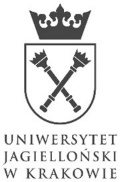 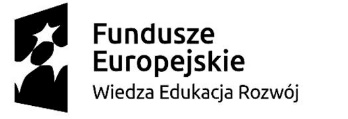 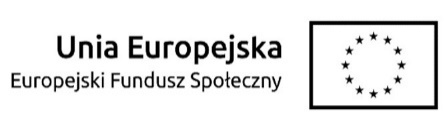 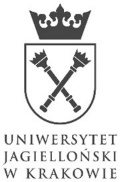 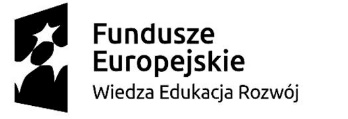 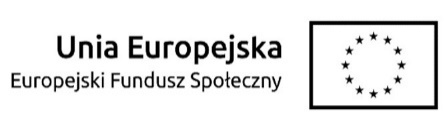 Załącznik nr 2 do SWZPROJEKTOWANE POSTANOWIENIA UMOWY 80.272.312.2022zawarta w Krakowie w dniu …............ 2022 r. pomiędzy:Uniwersytetem Jagiellońskim z siedzibą przy ul. Gołębiej 24, 31-007 Kraków, NIP 675-000-22-36, zwanym dalej „Zamawiającym”, reprezentowanym przez: …………… – Kierownika projektu, na podstawie pełnomocnictwa …………… nr ………, z dnia ………roku, przy kontrasygnacie finansowej Kwestora UJ,a ………………………, wpisanym do CEIDG / Krajowego Rejestru Sądowego, pod numerem wpisu: …….., NIP: ………., REGON: ………, wysokość kapitału zakładowego ………… PLN, zwanym dalej „Wykonawcą”, reprezentowanym przez:  ………..W wyniku przeprowadzenia postępowania w trybie podstawowym bez możliwości przeprowadzenia negocjacji, na podstawie art. 275 pkt 1 ustawy z dnia 11 września 2019 r. – Prawo zamówień publicznych (t. j. Dz. U. 2021 poz. 1129 ze zm.) zawarto umowę następującej treści:§ 1Przedmiot umowyW ramach niniejszej umowy Zamawiający zleca, a Wykonawca zobowiązuje się do przygotowania 
i przeprowadzenia specjalistycznych szkoleń dla studentów Uniwersytetu Jagiellońskiego 
w Krakowie w zakresie ICH Good Clinical Practice w wymiarze 8 godzin dydaktycznych - 1 edycjaSzkolenie będzie realizowane w ramach 1 (jednej) grupy liczącej 25 osób, przy czym Zamawiający zastrzega sobie prawo do zmiany liczby Uczestników ± 3 osób w danej grupie, w wymiarze 8 godzin szkoleniowych (1 godzina dydaktyczna = 45 minutom).Szkolenia będące przedmiotem umowy będą realizowane w ramach projektu „ZintegrUJ – Kompleksowy Program Rozwoju Uniwersytetu Jagiellońskiego”, nr umowy 
o dofinansowanie projektu: POWR.03.05.00-00-Z309/17-00, współfinansowanego 
ze środków Unii Europejskiej w ramach Europejskiego Funduszu Społecznego - Program Operacyjny Wiedza Edukacja Rozwój III Oś priorytetowa „Szkolnictwo wyższe dla gospodarki i rozwoju”, Działanie 3.5 Kompleksowe programy szkół wyższych, zwanego dalej Projektem, o czym Wykonawca poinformuje jego uczestników szkolenia na pierwszych zajęciach.Szkolenia będące przedmiotem umowy zostaną przygotowane i przeprowadzone w języku polskim, przez osoby posiadające odpowiednie kwalifikacje. Szczegółowy opis przedmiotu umowy oraz zasady jego realizacji zawiera do Specyfikacja Warunków Zamówienia wraz z Załącznikiem A, zwana dalej „Specyfikacją”.Integralną częścią niniejszej umowy jest dokumentacja postępowania, w tym Specyfikacja oraz oferta Wykonawcy z dnia ………… 2022 r.Szkolenia będące przedmiotem umowy zostaną przeprowadzone zgodnie z harmonogramem przedstawionym w Specyfikacji, przy czym dokładne terminy szkoleń zostaną ustalone z Wykonawcą do 30 dni od daty zawarcia umowy. Szkolenie powinno odbyć się do dnia 28 lutego 2023 r.Szkolenie będzie prowadzone w formie zdalnej, dlatego Strony w terminie na 3 dni przed rozpoczęciem zajęć́ wspólnie ustalą: Platformę / rodzaj komunikatora, za pośrednictwem, którego prowadzone będzie szkolenie wraz z dodaniem tam Koordynatora i/lub osoby przez niego wskazanej,Minimalne wymagania sprzętowe, jakie musi spełniać́ komputer Uczestnika, Minimalne wymagania dotyczące parametrów łącza sieciowego, jakim musi dysponować́ Uczestnik, Niezbędne oprogramowanie umożliwiające Uczestnikom dostęp do prezentowanych treści 
i materiałów, okres ważności linku umożliwiającego uczestnictwo w szkoleniu on-line.Wykonawca oświadcza, iż zajęcia zostaną przeprowadzone przez osoby wskazane w § 5 ust. 2 umowy, które posiadają stosowne kompetencje oraz uprawnienia niezbędne do realizacji przedmiotu umowy.Przedmiot umowy będzie realizowany przez Wykonawcę siłami własnymi/ siłami własnymi i przy pomocy podwykonawców w zakresie ………. Zlecenie wykonania części przedmiotu umowy podwykonawcom nie zmienia zobowiązania Wykonawcy względem Zamawiającego za należyte wykonanie tej części. Wykonawca ponosi odpowiedzialność za działanie lub zaniechanie podwykonawcy jak za działanie lub zaniechanie własne. Niewykonanie lub nienależyte wykonanie przez podwykonawców zobowiązań związanych z realizacją przedmiotu umowy będzie traktowane jako niewykonanie lub nienależyte wykonanie zobowiązań związanych z realizacją umowy z przyczyn leżących po stronie Wykonawcy. Osoby uczestniczące w zajęciach (zwane dalej „Uczestnikami”) zostaną zrekrutowane przez Zamawiającego spośród studentów Uniwersytetu Jagiellońskiego.
§ 2Obowiązki StronWykonawca zobowiązuje się do:przygotowania i przeprowadzenia szkolenia on line w czasie rzeczywistym, zgodnie z ustalonym harmonogramem i planem zajęć. Szkolenie musi zostać zrealizowane zgodnie z wymogami dla szkolenia certyfikowanego. przygotowania dla uczestników materiałów dydaktycznych na papierze firmowym ZintegrUJ i przesłanie ich w formie elektronicznej na adres: angelika.batko@uj.edu.pl – do 7 dni od rozpoczęcia kursu. Materiały dydaktyczne mogą przybrać formę e-podręczników, plików dokumentów przygotowanych w dowolnym formacie, materiałów VOD, itp. Materiały dydaktyczne musza być zgodne z pakietem wzorcowym.przygotowania sylabusa, opracowanego wedle wzoru udostępnionego przez Zamawiającegoprzygotowania i prowadzenia listy obecności na papeterii projektu. Listy obecności winny zostać przekazane do Biura Projektu ZintegrUJ w Krakowie (31-113) przy ul Straszewskiego 25/2, w terminie do 7 dni od zakończenia szkolenia. Zamawiający wymaga dwóch list obecności: lista osób w zwykłej formie pisemnej – oświadczenie według wzoru przygotowanego i przekazanego przez Zamawiającego,lista osób wygenerowana z platformy podczas zajęć, uwzględniająca czas zalogowania. W formie pliku elektronicznego *.PDF. Uwaga: zrzuty ekranu nie będę akceptowane. Podpis prowadzącego na liście obecności będzie stanowił potwierdzenie obecności wykazanych na liście osób.przygotowania i przeprowadzenia testu sprawdzającego wiedzę oraz umiejętności uczestników przed rozpoczęciem szkolenia oraz po zakończeniu szkolenia. Kopie ww. testów winny zostać przekazane do Biura Projektu ZintegrUJ w terminie do 7 dni od zakończenia szkolenia.odebrania od Zamawiającego na 3 dni przed rozpoczęciem szkolenia materiały promocyjne, plakatu promocyjnego oraz tablicy informacyjnej, zawierającej dane o projekcie zgodnie w Wytycznymi http://www.power.gov.pl/strony/o-programie/promocja/zasady-promocji-i-oznakowania-projektow-w-programie/;  wydania certyfikatów potwierdzających ukończenie szkolenia oraz osiągnięcie przez uczestników efektów kształcenia zakładanych dla szkolenia i określonych w sylabusie. Certyfikaty potwierdzające ukończenie szkolenia oraz ich kopie powinny zostać dostarczone do Biura Projektu ZintegrUJ w Krakowie (31-113) przy ul Straszewskiego 25/2. Certyfikaty, o ile to możliwe, powinny zawierać logo projektu ZintegrUJ według wzoru przekazanego przez Zamawiającego.Zamawiający zobowiązuje się do:umożliwienia konsultacji z przedstawicielami Zamawiającego odnośnie szczegółowych treści zajęć,przygotowania materiałów promocyjnych, tj. plakatu promocyjnego projektu oraz tablicy informacyjnej, zawierających dane o projekcie, powiadomienia uczestników szkoleń o miejscu i terminie szkoleń,akceptacji materiałów przekazanych przez Wykonawcę pod warunkiem należytego ich wykonania i wcześniejszego dostarczenia Wykonawcy odpowiednich logotypów.§ 3Rozliczenie między stronamiWysokość wynagrodzenia przysługującego Wykonawcy za wykonanie przedmiotu umowy ustalona została na podstawie oferty Wykonawcy, przy czym usługa będąca przedmiotem niniejszej umowy podlega zwolnieniu z podatku od towarów i usług VAT na podstawie § 3 ust. 1 pkt 14 rozporządzenie Ministra Finansów z dnia 20 grudnia 2013 r. w sprawie zwolnień od podatku od towarów i usług oraz warunków stosowania tych zwolnień (t. j. Dz. U. 2020 poz. 1983 ze zm.).Wysokość wynagrodzenia przysługującego Wykonawcy za wykonanie przedmiotu umowy w okresie obowiązywania umowy, ustalona została na kwotę netto: …………………… PLN (słownie: ………………………….…), w tym:koszt prowadzenia jednej edycji szkolenia objętego przedmiotem umowy, z uwzględnieniem przepisów wykonawczych wydanych na podstawie art. 2 ust. 4 i 5 ustawy z dnia 10 października 2002 r. o minimalnym wynagrodzeniu za pracę (t. j. Dz. U. 2020 poz. 2207 ze zm.), ustalony został na maksymalną kwotę netto: …… PLN (słownie: ………………………….…).Zamawiający zastrzega, że od wskazanej powyżej kwoty wynagrodzenia netto, potrąci kwotę stanowiącą wszelkie świadczenia, które powstaną po stronie Zamawiającego, w szczególności ewentualną zaliczkę na należny podatek dochodowy, narzuty powstałe po stronie Zamawiającego lub mogące powstać po stronie Wykonawcy – dotyczy Wykonawcy nieprowadzącego działalności gospodarczej.Łączne wynagrodzenie wskazane w ust. 2 powyżej obejmuje całość prac wykonanych przez Wykonawcę na podstawie niniejszej umowy, szczegółowo opisanych w § 2 ust. 1 umowy oraz Specyfikacji.Wynagrodzenie Wykonawcy nie ulegnie zmianie przez cały okres trwania umowy, z zastrzeżeniem § 10 ust. 1.7 umowy.Wynagrodzenie zostanie zapłacone przez Zamawiającego na podstawie faktury / rachunku, wystawionej / wystawionego przez Wykonawcę po przeprowadzeniu całego szkolenia, pod warunkiem uprzedniego dostarczenia Zamawiającemu wszelkich dokumentów oraz wykonania wszystkich czynności wymienionych w § 2 ust. 1 umowy niezbędnych do należytego wykonania całego szkolenia oraz po podpisaniu przez Strony umowy oświadczenia stanowiącego potwierdzenie wykonania danej części przedmiotu umowy, zawartego w Załączniku nr 1 do umowy.Faktura winna być wystawiana w następujący sposób:Uniwersytet Jagielloński, ul. Gołębia 24, 31-007 Kraków, NIP: 675-000-22-36, REGON: 000001270 i opatrzona dopiskiem, dla jakiej Jednostki Zamawiającego zamówienie.Wykonawca, po wykonaniu danej edycji szkolenia, potwierdzonej podpisanym protokołem odbioru bez zastrzeżeń, zobowiązany jest dostarczyć prawidłowo wystawioną / wystawiony fakturę / rachunek wraz z protokołem odbioru do siedziby Biura Projektu ZintegrUJ (ul. Straszewskiego 25/2, 31-113 Kraków).Zapłata zostanie dokonana w terminie do 30 dni, licząc od daty doręczenia Zamawiającemu prawidłowo wystawionej / wystawionego faktury / rachunku wraz podpisanym protokołem odbioru, przelewem na konto Wykonawcy wskazane na fakturze / rachunku.W przypadku wystawiania ustrukturyzowanych faktur elektronicznych w rozumieniu art. 6 ust. 1 ustawy z dnia 9 listopada 2018 r. o elektronicznym fakturowaniu w zamówieniach publicznych, koncesjach na roboty budowlane lub usługi oraz partnerstwie publiczno-prywatnym (t. j. Dz. U. 2020 poz. 1666 ze zm.) za pośrednictwem Platformy Elektronicznego Fakturowania dostępnej pod adresem: https://efaktura.gov.pl/, w polu „referencja”, Wykonawca wpisze adres e-mail Zamawiającego wskazany w treści § 5 ust 4.1 umowy.Miejscem płatności jest bank Zamawiającego, a za dzień zapłaty wynagrodzenia uważany będzie dzień obciążenia rachunku Zamawiającego.Wynagrodzenie przysługujące Wykonawcy jest płatne przelewem z rachunku Zamawiającego na konto Wykonawcy wskazane na fakturze, z zastrzeżeniem ust. 13 oraz 14 poniżej / na rachunku.Wykonawca zobowiązany jest do wskazania na fakturze numeru rachunku rozliczeniowego, który został ujawniony w wykazie podmiotów zarejestrowanych jako podatnicy VAT, niezarejestrowanych oraz wykreślonych i przywróconych do rejestru VAT prowadzonym przez Szefa Krajowej Administracji Skarbowej (tzw. „Biała lista” – art. 96b ust. 1 ustawy z dnia 11 marca 2004 r. o podatku od towarów i usług - t. j. Dz. U. 2022 poz. 931 ze zm., zwanej dalej „p.t.u.”).W razie braku ujawnienia bankowego rachunku rozliczeniowego Wykonawcy na „Białej liście” Zamawiający będzie uprawniony do zapłaty wynagrodzenia na rachunek wskazany w fakturze Wykonawcy przy zastosowaniu mechanizmu podzielonej płatności albo do zawiadomienia właściwego naczelnika urzędu skarbowego przy dokonywaniu pierwszej zapłaty wynagrodzenia przelewem na rachunek wskazany w tej fakturze.Zamawiający w przypadku, gdy Wykonawca jest zarejestrowany jako czynny podatnik podatku od towarów i usług Zamawiający może dokonać płatności wynagrodzenia z zastosowaniem mechanizmu podzielonej płatności, to jest w sposób wskazany w art. 108a ust. 2 p.t.u.). Postanowień zdania 1. nie stosuje się, gdy przedmiot umowy stanowi czynność zwolnioną z podatku VAT albo jest on objęty 0% stawką podatku VAT.Wykonawca potwierdza, iż ujawniony na fakturze bankowy rachunek rozliczeniowy służy mu dla celów rozliczeń z tytułu prowadzonej przez niego działalności gospodarczej, dla którego prowadzony jest rachunek VAT.– ust. 11 do 15 powyżej dotyczą Wykonawcy prowadzącego działalność gospodarczą.§ 4Odpowiedzialność za naruszenie umowyStrony zastrzegają sobie prawo do naliczania i dochodzenia kar umownych za niewykonanie lub nienależyte wykonanie zobowiązań wynikających z umowy, przy czym łączne kary umowne z wszystkich tytułów określonych w umowie nie mogą przekroczyć 50% wynagrodzenia netto ustalonego w § 3 ust. 2 umowy. Wykonawca, za wyjątkiem, gdy podstawę naliczenia kar umownych stanowią jego zachowania niezwiązane bezpośrednio lub pośrednio z przedmiotem umowy lub jej prawidłowym wykonaniem, oraz z zastrzeżeniem ust. 5 niniejszego paragrafu, zapłaci Zamawiającemu karę umowną w poniższej wysokości w przypadku:odstąpienia od umowy - w wysokości 10% wynagrodzenia netto ustalonego w § 3 ust. 2 umowy, chyba że przyczyny odstąpienia nie stanowiły okoliczności leżące po stronie Wykonawcy lub za które Wykonawca nie ponosi odpowiedzialności; niewykonania lub nienależytego wykonania przedmiotu niniejszej umowy z przyczyn leżących po stronie Wykonawcy, w tym nieprzeprowadzenia zajęć, a także w przypadku przeprowadzenia danego szkolenia przez osoby inne niż wskazana przez Wykonawcę w § 5 ust. 2 niniejszej umowy lub będące pod wpływem alkoholu lub środków odurzających lub niestawienie się prowadzących na szkolenia, Wykonawca zapłaci Zamawiającemu karę umowną w wysokości 20% wynagrodzenia netto ustalonego w § 3 ust. 2 umowy,zwłoki w wykonaniu przedmiotu umowy lub jego określonej edycji, części lub zakresu, 
w wysokości 0,5 % wynagrodzenia netto, ustalonego w § 3 ust. 2 umowy, lecz nie mniej niż 30,00 PLN (słownie: trzydzieści złotych 00/100) i nie więcej niż 100,00 PLN (słownie: sto złotych 00/100), za każdy dzień zwłoki w odniesieniu do wyznaczonego terminu rozpoczęcia całego szkolenia, danej edycji, części lub zakresu szkolenia.W przypadku odstąpienia od umowy przez Wykonawcę z przyczyn leżących wyłącznie po stronie Zamawiającego, Zamawiający zapłaci Wykonawcy karę umowną w wysokości 10% wartości netto wynagrodzenia netto ustalonego w § 3 ust. 2 umowy.W przypadkach, o których mowa w ust. 1 i 2, Zamawiającemu przysługuje uprawnienie do potrącenia kar umownych z wynagrodzenia lub innych wierzytelności Wykonawcy, na co Wykonawca wyraża zgodę. Strony mogą dochodzić na zasadach ogólnych odszkodowania przewyższającego wysokość zastrzeżonych kar umownych, przy czym kary umowne określone w ust. 2 i 3 mają charakter zaliczalny na poczet przedmiotowego odszkodowania uzupełniającego dochodzonego przez daną Stronę umowy.Zapłata kar umownych nie zwalnia Wykonawcy od obowiązku wykonania umowy.Roszczenie o zapłatę kar umownych staje się wymagalne począwszy od dnia następnego po dniu, 
w którym miały miejsce okoliczności faktyczne określone w niniejszej umowie stanowiące podstawę do ich naliczenia.Oprócz przypadków wymienionych w Kodeksie cywilnym Stronom przysługuje prawo odstąpienia od niniejszej umowy w razie zaistnienia okoliczności wskazanych w ust. 9 – 12 poniżej.Zamawiający może odstąpić od umowy, nie wcześniej niż w terminie 7 (siedmiu) dni i nie później niż 30 dni w przypadku, gdy poweźmie informację, że:Wykonawca na skutek swojej niewypłacalności nie wykonuje zobowiązań pieniężnych przez okres co najmniej 3 miesięcy,zostanie podjęta likwidacja Wykonawcy lub rozwiązanie Wykonawcy bez przeprowadzenia likwidacji, bądź nastąpi zakończenie prowadzenia działalności gospodarczej przez Wykonawcę,wystąpiło u Wykonawcy znaczne zadłużenie, w szczególności skierowanie przeciwko Wykonawcy zajęć komorniczych lub innych zajęć uprawnionych organów o łącznej wartości przekraczającej 50 000,00 PLN (słownie: pięćdziesiąt tysięcy złotych 00/100),Wykonawca spowodował zwłokę w wykonaniu przedmiotu umowy lub jego etapu, części 
w stosunku do terminu realizacji powyżej 5 dni,w przypadku wskazanym w § 5 ust. 3 umowyw przypadku wskazanym w § 6 ust. 3 umowy.Zamawiający, niezależnie postanowień ust. 9 niniejszego paragrafu umowy, w razie wystąpienia poniżej wskazanych okoliczności:w terminie 30 dni od dnia powzięcia wiadomości o zaistnieniu istotnej zmiany okoliczności powodującej, że wykonanie umowy nie leży w interesie publicznym, czego nie można było przewidzieć w chwili zawarcia umowy, lub dalsze wykonywanie umowy może zagrozić podstawowemu interesowi bezpieczeństwa państwa lub bezpieczeństwu publicznemu (art. 456 ust. 1 pkt 1 PZP),gdy dokonano zmiany umowy z naruszeniem art. 454 i art. 455 PZP,Wykonawca w chwili zawarcia umowy podlegał wykluczeniu z postępowania na podstawie art. 108 PZP,Trybunał Sprawiedliwości Unii Europejskiej stwierdził, w ramach procedury przewidzianej w art. 258 Traktatu o funkcjonowaniu Unii Europejskiej, że Rzeczpospolita Polska uchybiła zobowiązaniom, które ciążą na niej na mocy Traktatów, dyrektywy 2014/24/UE, dyrektywy 2014/25/UE i dyrektywy 2009/81/WE, z uwagi na to, że Zamawiający udzielił zamówienia z naruszeniem prawa Unii Europejskiej.Zamawiającemu przysługuje także prawo odstąpienia od niniejszej umowy w terminie 12 miesięcy liczonym od dnia, w którym Zamawiający dowiedział się o istnieniu wady prawnej Utworu, a jeżeli dowiedział się on o istnieniu wady dopiero na skutek powództwa osoby trzeciej – od dnia, w którym orzeczenie wydane w sporze z osobą trzecią stało się prawomocne.Ponadto, Zamawiającemu przysługuje prawo odstąpienia od całości umowy albo danej jej części, etapu, nie później niż 14 dni przed dniem przeprowadzenia szkolenia, w przypadku nieskutecznego procesu rekrutacji uczestników. W takiej sytuacji Wykonawcy nie przysługuje prawo do naliczenia Zamawiającemu kary umownej ani żadne roszczenia finansowo-prawne. Ponadto Zamawiającemu po upływie terminu wskazanego powyżej, przysługuje prawo do odstąpienia od umowy w całości albo w danej części (edycji) przedmiotu umowy w przypadku niestawiennictwa co najmniej 80% liczby Uczestników.Zamawiający w przypadku odstąpienia od umowy przez Wykonawcę w związku z niewykonaniem minimalnego zakresu niniejszej umowy z przyczyn leżących wyłącznie po stronie Zamawiającego, w ramach odszkodowania uzupełniającego ponad zapłaconą karę umowną określoną w ust. 3 powyżej, pokryje kwotę do wysokości koniecznych wydatków Wykonawcy związanych z koniecznością wykonania niezbędnych obowiązków (czynności) wskazanych w § 2 ust. 1 umowy, celem należytej realizacji danej edycji szkolenia, po uprzednim przedłożeniu przez Wykonawców stosownych dokumentów księgowych potwierdzających faktyczną wysokość poniesionych wydatków wyłącznie w zakresie niezbędnym do realizacji tego zakresu przedmiotu umowy objętego odstąpieniem od umowy dotyczącym terminu (konkretnego dnia) uprzednio zaplanowanych zajęć. Kara umowna określona w ust. 3 powyżej, ma charakter zaliczalny na poczet przedmiotowego odszkodowania uzupełniającego Wykonawcy.Zamawiający zastrzega, iż wypłata odszkodowania uzupełniającego Wykonawcy z tytułu odstąpienia od umowy przez Wykonawcę na podstawie ust. 3 powyżej, nastąpi po weryfikacji otrzymanych od Wykonawcy dokumentów księgowych, przy czym w razie konieczności Wykonawca złoży Zamawiającemu odpowiedne wyjaśnienia lub dodatkowe dowody. W razie uznania przez Zamawiającego zasadności zapłaty odszkodowania uzupełniającego wskazanego w ust. 13, Zamawiający ureguluje powyższą należność w terminie do 21 dni od daty wysłania do Wykonawcy stanowiska w sprawie uznania całej wysokości odszkodowania uzupełniającego lub jego części.Wykonawcy nie przysługuje odszkodowanie z tytułu odstąpienia przez Zamawiającego od umowy na podstawie ust. 9 – 11 powyżej, lub z powodu okoliczności leżących po stronie Wykonawcy. Natomiast w przypadku odstąpienia od umowy przez Wykonawcę na podstawie ust. 3, wypłacona kwota odszkodowania uzupełniającego wskazana w ust. 13 powyżej wyczerpuje wszelkie roszczenia Wykonawcy z tytułu naprawienia szkody (w tym zapłaconą karę umowną z ust. 3 powyżej) przez Zamawiającego wynikłej ww. odstąpienia od umowy, dlatego Wykonawca nie będzie kierować jakichkolwiek żądań, roszczeń czy wniosków wobec Zamawiającego ponad powyżej wypłaconą kwotę.Odstąpienie od umowy powinno nastąpić w formie pisemnej pod rygorem nieważności takiego oświadczenia i powinno zawierać uzasadnienie.W przypadku zaistnienia przesłanek odstąpienia od umowy, Zamawiający jest uprawniony do odstąpienia częściowego lub całkowitego. Zamawiający jest uprawniony do korzystania z tej części umowy, której odstąpienia nie dotyczy. W takiej sytuacji Wykonawca jest uprawniony do wynagrodzenia w części, której odstąpienie nie dotyczy.§ 5Przedstawiciele Stron umowyWykonawca nie może powierzyć wykonania niniejszej umowy innej osobie, niż wymieniona 
w ust. 2 niniejszego paragrafu, bez uprzedniej pisemnej zgody Zamawiającego.Realizować umowę od strony Wykonawcy będzie………………………….W razie powzięcia przez Zamawiającego wiadomości o naruszeniu postanowień ust. 1, Zamawiający może odstąpić od umowy w trybie natychmiastowym i nałożyć na Wykonawcę karę umowną 
w wysokości 20% wynagrodzenia netto ustalonego w § 3 ust. 2 umowy .Przedstawicielami Stron odpowiedzialnymi za nadzór i realizację niniejszej umowy będą:ze strony Zamawiającego: ………………, tel.:………….…, email: …………....…….;4.2 ze strony Wykonawcy: ………………, tel.:………..……, email: ……………………..;W przypadku, gdy niniejsza umowa wymaga dokonania uzgodnień pomiędzy Stronami, przyjmuje się, że do dokonania uzgodnień upoważnieni są ww. przedstawiciele Stron. Wszelka korespondencja wysyłana za pośrednictwem poczty elektronicznej powinna być kierowana na wskazane 
w niniejszym ustępie adresy e-mail. § 6Oświadczenia Wykonawcy i sposób realizacji usługiWykonawca oświadcza, że posiada należyte kwalifikacje do realizacji umowy i zobowiązuje się wykonać ją z najwyższą starannością.Realizacja przedmiotu umowy będzie poddana nadzorowi Zamawiającego. Podczas prowadzonych zajęć może mieć miejsce zapowiedziana lub niezapowiedziana wizytacja przedstawiciela Zamawiającego lub przedstawicieli instytucji finansujących i kontrolujących projekt. Na początku 
i na końcu zajęć przeprowadzony test umożliwiający sprawdzenie wzrostu kompetencji doskonalonych w trakcie przedmiotowych szkoleń.Brak podniesienia kompetencji Uczestników w zakresie objętym danym szkoleniem, i/lub negatywna ocena danego szkolenia przez Uczestników może być przesłanką do odstąpienia od umowy przez Zamawiającego z przyczyn leżących po stronie Wykonawcy.§ 7Informacje poufne i ochrona danych osobowychStrony zgodnie postanawiają, że informacje, dane i dokumenty przekazane Wykonawcy przez Zamawiającego oraz Zamawiającemu przez Wykonawcę w ramach niniejszej umowy i oznaczone klauzulą przy przekazaniu w formie pisemnej jako „Informacja Poufna”, stanowią informacje poufne (zwane dalej „Informacjami Poufnymi”). Wykonawca zobowiązuje się do zachowania w bezwzględnej tajemnicy wszelkich Informacji Poufnych dotyczących Zamawiającego, w szczególności ma zakaz ich ujawniania osobom trzecim w jakiejkolwiek formie. Powyższy zakaz pozostaje w mocy również po wygaśnięciu umowy przez okres 3 (trzech) lat od daty wygaśnięcia Umowy.Zakazu, o którym mowa w ust. 1, nie stosuje się do informacji:podlegających ujawnieniu organowi państwowemu, właściwemu sądowi lub innemu podmiotowi zgodnie z powszechnie obowiązującymi przepisami prawa;uzgodnionych na piśmie pomiędzy Stronami jako podlegające ujawnieniu.Odpowiednio Wykonawca i Zamawiający mają zakaz wykorzystywania Informacji Poufnych Zamawiającego i Wykonawcy zgromadzonych w związku z realizacją umowy w jakichkolwiek innych celach oraz w jakikolwiek inny sposób, aniżeli w celu i w związku z realizacją umowy.Strony mają zakaz udostępniania zgromadzonych Informacji Poufnych drugiej Strony lub danych osobowych uczestników zajęć jakimkolwiek osobom trzecim, chyba że uzyskają na to pisemną zgodę drugiej Strony, z zastrzeżeniem ust. 2.1 powyżej.Uniwersytet Jagielloński w Krakowie, jako administrator danych osobowych, powierza Wykonawcy, jako Podmiotowi przetwarzającemu, na podstawie niniejszej umowy, 
w trybie art. 28 Rozporządzenia Parlamentu Europejskiego i Rady UE 2016/679 z dnia 27 kwietnia 2016 r. w sprawie ochrony osób fizycznych w związku z przetwarzaniem danych osobowych 
i w sprawie swobodnego przepływu takich danych oraz uchylenia dyrektywy 95/46/WE (Dz. U. UE L 2016 Nr 119, str. 1), dane osobowe do przetwarzania, na zasadach i w celu poprawnego wykonania niniejszej umowy, na czas jej trwania. Warunki powierzenia przetwarzania danych osobowych określa Załącznik nr 2 do niniejszej Umowy.Zamawiający odstąpi od niniejszej umowy, w przypadku naruszenia przez Wykonawcę warunków powierzenia przetwarzania danych osobowych Uczestników, skutkującego rozwiązaniem zasad (umowy) powierzenia przetwarzania danych stanowiących Załącznik nr 2 do niniejszej Umowy.§ 8LicencjaWykonawca oświadcza, że według stanu na dzień zawarcia umowy będą przysługiwać mu pełne autorskie prawa majątkowe do Utworu/ów, to jest materiałów szkoleniowych oraz nagrań po powstałego/-ych w związku z realizacją niniejszej umowy, a jego/ich stworzenie nie narusza praw osób trzecich w rozumieniu prawa autorskiego i praw pokrewnych. Wykonawca oświadcza również, że ma wiedzę i doświadczenie konieczne do prawidłowej realizacji umowy oraz że Utwór zostanie przez niego stworzony samodzielnie, ma charakter indywidualny oraz zostanie przekazany Zamawiającemu bez wad fizycznych i prawnych.Wykonawca oświadcza, że Utwór, stanowiący element przedmiotu niniejszej umowy, będzie wolny od wad prawnych w rozumieniu art. 5563 KC oraz nie będzie naruszał praw osób trzecich. W związku z powyższym Wykonawca oświadcza i potwierdza, że:przysługuje mu lub osobom działającym w jego imieniu wyłączne i nieograniczone prawo autorskie do Utworu jako wyłącznemu jego twórcy,autorskie prawa majątkowe Wykonawcy do Utworu nie są obciążone żadnymi prawami osób trzecich oraz że osoby trzecie nie zgłaszają żadnych roszczeń w odniesieniu do niego, jak również ograniczenie w korzystaniu lub rozporządzaniu Utworem wynika z decyzji lub orzeczenia właściwego organu,udzielenie prawa do korzystnie z Utworu przez Zamawiającego nie wymaga zgody jakiegokolwiek organu lub osoby trzeciej,ponadto, jeśli Utwory zostały wykonane na zlecenie Wykonawcy przez osobę współpracującą z Wykonawcą na podstawie umowy innej niż umowa o pracę, Wykonawca zadbał o zawarcie z ww. osobą stosownej umowy o przeniesienie majątkowych praw autorskich albo umowy licencyjnej w zakresie niezbędnym do realizacji niniejszej umowy wskazanym w ust. 1 powyżej. Jeżeli sąd w wydanym prawomocnym wyroku stwierdzi, że Utwór ma wady prawne, Zamawiający może od umowy odstąpić i żądać naprawienia poniesionej rzeczywistej szkody.Do zasad odpowiedzialności Wykonawcy za wady prawne Utworu, w zakresie nieuregulowanym postanowieniami niniejszego paragrafu umowy stosuje się art. 55 ustawy z dnia 4 lutego 1994 r. o prawie autorskim i prawach pokrewnych (t. j. Dz. U. 2021 poz. 1062 ze zm.) oraz Działu II Tytułu XI Księgi III ustawy z dnia 23 kwietnia 1964 r. – Kodeks cywilny (t. j. Dz. U. 2022 poz. 1360 ze zm.). Wykonawca udziela rękojmi za wady prawne Utworu przez cały okres obowiązywania umowy.Po zrealizowaniu przedmiotu umowy oraz z chwilą wydania Utworu oraz zapłaty wynagrodzenia należnego zgodnie z § 3 ust. 2 umowy, Wykonawca udzieli Zamawiającemu licencji wyłącznej do korzystania Utworu na polach eksploatacji określonych w ust. 6 poniżej do czasu ukończenia realizacji całej Umowy, to jest w terminie określonym w § 1 ust. 5 umowy.Udzielenie licencji, o którym mowa w ust. 2, następuje na następujących polach eksploatacji:trwałe lub czasowe utrwalanie lub zwielokrotnianie w całości lub w części, jakimikolwiek środkami i w jakiejkolwiek formie, niezależnie od formatu, systemu lub standardu, w tym techniką drukarską, techniką zapisu magnetycznego techniką cyfrową lub poprzez wprowadzanie do pamięci komputera oraz trwałe lub czasowe utrwalanie lub zwielokrotnianie takich zapisów, włączając w to sporządzanie ich kopii oraz dowolne korzystanie i rozporządzanie tymi kopiami,rozpowszechnianie w sieciach zamkniętych,Wynagrodzenie określone w § 3 ust. 1 umowy, obejmuje także wynagrodzenie za udzielenie prawa do korzystania z Utworu/ów (licencji) na każdym z pól eksploatacji wymienionych w ust. 6 niniejszego paragrafu umowy, przeniesienie własności wydanego egzemplarza i nośnika Utworu.Wszelkie uprawnienia do ww. Utworu określone w niniejszej umowie są nieograniczone przedmiotowo oraz terytorialnie, w tym w zakresie strefy językowej lub geograficznej.Jeżeli jakakolwiek osoba trzecia dochodzić będzie jakichkolwiek roszczeń w związku z rozporządzaniem lub korzystaniem przez Zamawiającego z Utworu bądź jakiegokolwiek opracowania Utworu, Wykonawca zobowiązany jest:do podjęcia na własny koszt wszelkich działań w celu ochrony interesów Zamawiającego, w szczególności w celu wykazania bezpodstawności dochodzonych przez osobę trzecią roszczeń,w przypadku dochodzenia na drodze sądowej przez osoby trzecie roszczeń wynikających z tytułu naruszenia ich praw przeciwko Zamawiającemu Wykonawca jest zobowiązany do przystąpienia w procesie do Zamawiającego i podjęcia wszelkich czynności w celu jego zwolnienia od udziału w sprawie,w przypadku zasądzenia od Zamawiającego jakichkolwiek kwot do zwrotu przez Zamawiającego, całości zasądzonych bądź pokrytych przez Zamawiającego roszczeń oraz wszelkich wydatków i opłat, w tym ewentualnych kosztów procesu i obsługi prawnej Wykonawca zobowiązuje się pokryć koszty na pierwsze żądanie.§ 9Siła wyższaPrzez okoliczności siły wyższej Strony rozumieją zdarzenie zewnętrzne o charakterze nadzwyczajnym, którego nie można było przewidzieć ani jemu zapobiec, a w szczególności takie jak: wojna, stan wyjątkowy, epidemia choroby zagrażającej życiu lub zdrowiu ludzi, powódź, pożar czy też zasadnicza zmiana sytuacji społeczno-gospodarczej.Jeżeli wskutek okoliczności siły wyższej Strona nie będzie mogła wykonywać swoich obowiązków umownych w całości lub w części, niezwłocznie powiadomi o tym drugą stronę. W takim przypadku Strony uzgodnią sposób i zasady dalszego wykonywania umowy, czasowo zawieszą jej realizację lub umowa zostanie rozwiązana.Bieg terminów określonych w niniejszej umowie ulega zawieszeniu przez czas trwania przeszkody spowodowanej siłą wyższą.§ 10Postanowienia końcoweWszelkie uzupełnienia i zmiany niniejszej umowy wymagają formy pisemnej pod rygorem nieważności, przy czym Strony przewidują możliwość wprowadzenia zmian postanowień zawartej umowy w stosunku do treści przedłożonej w niniejszym postępowaniu oferty, przy zachowaniu niezmiennej ceny, w przypadku zaistnienia okoliczności wskazanych w treści art. 455 ust. 1 pkt 2 – 4 oraz art. 455 ust. 2 ustawy PZP, oraz w poniżej wskazanych przypadkach:Zmiany początkowego lub końcowego terminu realizacji zamówienia w tym również terminu szkolenia dla danej grupy wskazanej w § 1 ust. 5 – ze względu na przyczyny leżące po stronie Zamawiającego, dotyczące w szczególności braku środków przeznaczonych na realizację zamówienia (np. cofnięcie/wstrzymanie wynikające z decyzji organów władzy publicznej), kluczowych zmian w harmonogramie projektu mających na celu zapewnienie prawidłowej realizacji projektu, wynikających z procesu rekrutacji uczestników zajęć, oraz inne niezawinione przez Strony przyczyny, w tym będące konsekwencją zaistnienia zdarzeń spowodowanych przez siłę wyższą w rozumieniu § 9 umowy. O zmianie terminu Zamawiający powiadomi pisemnie Wykonawcę ze stosownym wyprzedzeniem;zmiany kluczowego personelu Wykonawcy lub Zamawiającego (osób upoważnionych do reprezentowania Stron w sprawach związanych z realizacją zamówienia, w tym również osób realizujących szkolenia wskazanych przez Wykonawcę za pośrednictwem poczty elektronicznej) – z przyczyn losowych zdrowotnych lub innych wskazanych przez Strony, przy czym zmiana osoby wskazanej w ofercie przez Wykonawcę, na etapie realizacji umowy, wymaga spełnienia łącznie następujących warunków:Wykonawca przedkłada Zamawiającemu w formie pisemnej (w oryginale, faxem lub za pośrednictwem poczty elektronicznej) – najpóźniej na 7 dni przed terminem rozpoczęcia szkolenia – prośbę o zmianę osoby dedykowanej do realizacji przedmiotu umowy, popartą stosownym uzasadnieniem /konkretna przyczyna zmiany uprawdopodobniona odpowiednimi dokumentami np. z przyczyn losowych, zdrowotnych itp.,wskazana przez Wykonawcę nowa osoba (tj. zastępca) musi posiadać doświadczenie i kwalifikacje zgodne z wymaganiami zawartymi w Specyfikacji,Zamawiający rozpatrując wniosek Wykonawcy jest uprawniony do wyrażenia pisemnej, uprzedniej zgody na zmianę osoby prowadzącej szkolenie albo nieuwzględnienia rzeczonego wniosku, w szczególności, gdy zmiana jest spowodowana innymi przyczynami niż wskazane w § 10 ust. 1.2 umowy, jak również w przypadku powzięcia przez Zamawiającego wątpliwości co do zasadności faktów wskazanych w uzasadnieniu wniosku. W razie odmowy Zamawiającego zmiany wykładowcy Wykonawca w terminie 2 (dwóch) dni od przekazania odmowy przedkłada Zamawiającemu propozycję nowej kandydatury, z uwzględnieniem powyżej opisanej procedury;w szczególności w przypadkach innych aniżeli losowe oraz w przypadku powzięcia przez Zamawiającego wątpliwości co do doświadczenia i kwalifikacji zawodowych proponowanego przez Wykonawcę zastępcy, Zamawiający zastrzega sobie prawo odmowy wyrażenia zgody na zmianę, a Wykonawca w terminie 1 (jednego) dnia od przekazania odmowy przedkłada Zamawiającemu propozycję nowej kandydatury, z uwzględnieniem opisanych powyżej wytycznych;zmiany podwykonawcy (o ile został przewidziany w procesie realizacji zamówienia) 
– w szczególności ze względów losowych lub innych korzystnych dla Zamawiającego; zmiany w zakresie rozliczania Stron umowy poprzez rozliczenie na podstawie stawki godzinowej wskazanej w § 3 ust. 2.1 umowy albo szczegółowej kalkulacji cenowej (Załączniku do SWZ), za faktyczną liczbę zrealizowanych godzin szkoleniowych w trakcie szkolenia albo danej edycji – ze względu na przyczyny leżące po stronie Zamawiającego, dotyczące w szczególności braku środków przeznaczonych na realizację zamówienia (np. cofnięcie/wstrzymanie wynikające z decyzji organów władzy publicznej), ze kluczowych zmian w harmonogramie projektu mających na celu zapewnienie prawidłowej realizacji projektu, wynikających z procesu rekrutacji uczestników zajęć, oraz inne niezawinione przez Strony przyczyny, w tym będące konsekwencją zaistnienia zdarzeń spowodowanych przez siłę wyższą w rozumieniu § 9 umowy,zmiany w zakresie liczby uczestników danej grupy szkoleniowej poprzez zwiększenie ilości uczestników ± 3 osób – ze względu na przyczyny leżące po stronie Zamawiającego, dotyczące w szczególności z kluczowych zmian w harmonogramie projektu mających na celu zapewnienie prawidłowej realizacji projektu, wynikających z procesu rekrutacji uczestników zajęć, wynikających z procesu rekrutacji uczestników zajęć, oraz inne niezawinione przez Strony przyczyny, w tym będące konsekwencją zaistnienia zdarzeń spowodowanych przez siłę wyższą w rozumieniu § 9 umowy,zmiany w zakresie ilości edycji ±2 w stosunku do określonej w § 1 ust. 1 umowy – ze względu na przyczyny leżące po stronie Zamawiającego, dotyczące w szczególności braku środków przeznaczonych na realizację zamówienia (np. cofnięcie/wstrzymanie wynikające z decyzji organów władzy publicznej), kluczowych zmian w harmonogramie projektu mających na celu zapewnienie prawidłowej realizacji projektu, wynikających z procesu rekrutacji uczestników zajęć, oraz inne niezawinione przez Strony przyczyny, w tym będące konsekwencją zaistnienia zdarzeń spowodowanych przez siłę wyższą w rozumieniu § 9 umowy,zmiany wynagrodzenia wskazanego § 3 ust. 2 umowy w razie ustawowej zmiany stawki podatku od towarów i usług VAT do poszczególnych wykonanych usług stanowiących przedmiot umowy, które zostały zrealizowane po dniu wejścia w życie przepisów dokonujących zmiany stawki podatku VAT – odpowiednio do tej zmiany.Ponadto dopuszcza się zastąpienie dotychczasowego Wykonawcy niniejszej umowy przez inny podmiot spełniający warunki udziału w postępowaniu oraz niepodlegający wykluczeniu 
z postępowania na mocy art. 108 ust. 1 ustawy PZP i art. 109 ust. 1 ustawy PZP w zakresie wskazanym w dokumentach postępowania przez Zamawiającego, w razie gdy nastąpiło połączenie, podział, przekształcenie, upadłość, restrukturyzacja, nabycie dotychczasowego Wykonawcy lub nabycie jego przedsiębiorstwa przez ww. podmiot.Niezależnie od postanowień ust. 1 oraz 2, Strony umowy mogą dokonywać nieistotnych zmian umowy, nie stanowiących istotnej zmiany umowy w rozumieniu art. 454 ust. 2 ustawy PZP, poprzez zawarcie pisemnego aneksu pod rygorem nieważności.Zmiany niedotyczące postanowień umownych np. gdy z przyczyn organizacyjnych konieczna będzie zmiana danych teleadresowych określonych w umowie, gdy zmianie ulegnie numer konta bankowego jednej ze Stron, nastąpią poprzez przekazanie pisemnego oświadczenia Strony, której te zmiany dotyczą, drugiej Stronie.Ewentualna nieważność jednego lub kilku postanowień niniejszej umowy nie wpływa na ważność umowy w całości, a w takim przypadku Strony zastępują nieważne postanowienie postanowieniem zgodnym z celem i innymi postanowieniami umowy.W przypadku zaistnienia pomiędzy stronami sporu, wynikającego z umowy lub pozostającego 
w związku z umową, strony zobowiązują się do podjęcia próby jego rozwiązania w drodze mediacji prowadzonej przez Mediatorów Stałych Sądu Polubownego przy Prokuratorii Generalnej RP , zgodnie z Regulaminem tego Sądu, a dopiero w przypadku braku zawarcia ugody przed Mediatorem Stałym Sądu Polubownego przy Prokuratorii Generalnej RP, spór będzie poddany rozstrzygnięciu przez sąd powszechny właściwy miejscowo dla siedziby Zamawiającego.We wszystkich sprawach nieuregulowanych umową mają zastosowanie odpowiednie przepisy prawa, a w tym Rozporządzenia Parlamentu Europejskiego i Rady UE 2016/679 
z dnia 27 kwietnia 2016 r. w sprawie ochrony osób fizycznych w związku z przetwarzaniem danych osobowych i w sprawie swobodnego przepływu takich danych oraz uchylenia dyrektywy 95/46/WE (Dz. U. UE L 2016 Nr 119, str. 1), ustawy z dnia 11 września 2019 r. – Prawo zamówień publicznych (t. j. Dz. U. 2021 poz. 1129 ze zm.), ustawy z dnia 2 marca 2020 r. o szczególnych rozwiązaniach związanych z zapobieganiem, przeciwdziałaniem i zwalczaniem COVID-19, innych chorób zakaźnych oraz wywołanych nimi sytuacji kryzysowych (t. j. Dz. U. 2021 poz. 2095 ze zm.), ustawy z dnia 10 maja 2018 r. o ochronie danych osobowych (t. j. Dz. U. 2019 poz. 1781 ze zm.) oraz przepisy ustawy z dnia 23 kwietnia 1964 r. – Kodeks cywilny (t. j. Dz. U. 2022 poz. 1360 ze zm.).Umowa niniejsza została sporządzona pisemnie na zasadach określonych w art. 78 i 781 Kodeksu cywilnego tj. opatrzona przez upoważnionych przedstawicieli obu Stron podpisami kwalifikowanymi lub podpisami własnoręcznymi w dwóch (2) jednobrzmiących egzemplarzach, po jednym (1) dla każdej ze Stron, z zastrzeżeniem ust. 9 poniżej.Strony zgodnie oświadczają, że w przypadku zawarcia niniejszej umowy w formie elektronicznej za pomocą kwalifikowanego podpisu elektronicznego, będącej zgodnie z art. 781 KC równoważną w stosunku do zwykłej formy pisemnej. Powstały w ten sposób dokument elektroniczny stanowi poświadczenie, iż Strony zgodnie złożyły oświadczenia woli w nim zawarte, zaś datą zawarcia jest dzień złożenia ostatniego (późniejszego) oświadczenia woli o jej zawarciu przez umocowanych przedstawicieli każdej ze Stron.Załączniki do umowy: Załącznik nr 1 - Protokół zdawczo - odbiorczy – potwierdzenie wykonania usługi,Załącznik nr 2 – Zasady powierzenia przetwarzania danych osobowych.Zamawiający:					      	Wykonawca:      ……………………………..				……………………………Załącznik nr 1 do Umowy Kraków, dnia …….………………/jednostka organizacyjna/Uniwersytet JagiellońskiPOTWIERDZENIE WYKONANIA USŁUGI SZKOLENIOWEJstanowiącej przedmiot umowy nr 80.272.312.2022, realizowanej w ramach projektu Uniwersytetu Jagiellońskiego Zintegruj kompleksowy Program Rozwoju Uniwersytetu Jagiellońskiego, nr umowy o dofinansowanie projektu: POWR.03.05.00-00Z309/17-00, z dnia 14.12.2017 r., współfinansowanego ze środków Unii Europejskiej w ramach Europejskiego Funduszu Społecznego - Program Operacyjny Wiedza Edukacja Rozwój III Oś priorytetowa „Szkolnictwo wyższe dla gospodarki i rozwoju” .Ustalenia dotyczące odbioru przedmiotu umowy:Usługa została wykonana zgodnie z umową nr z dnia ......................... r.: TAK/NIE*Zastrzeżenia dotyczące odbioru przedmiotu umowy: TAK/NIE*……………………………………………………………………………………………………*niepotrzebne skreślićZałącznik nr 2 do Umowy ZASADY POWIERZENIA PRZETWARZANIA DANYCH OSOBOWYCH,zwane dalej „Zasadami”§ 1Powierzenie przetwarzania danych osobowychZamawiający powierza Wykonawcy w trybie art. 28 Rozporządzenia Parlamentu Europejskiego 
i Rady (UE) 2016/679 z dnia 27 kwietnia 2016 r. w sprawie ochrony osób fizycznych 
w związku z przetwarzaniem danych osobowych i w sprawie swobodnego przepływu takich danych oraz uchylenia dyrektywy 95/46/WE (ogólne rozporządzenie o ochronie danych – Dz. Urz. UE L 2016 Nr 119, str. 1), zwanego dalej „Rozporządzeniem”, przetwarzanie danych osobowych. Zamawiający oświadcza, że w rozumieniu Rozporządzenia jest administratorem zbioru danych osobowych pod nazwą: studenci Uniwersytetu Jagiellońskiego, dane zwykłe. 3.	Zamawiający powierza Wykonawcy dane osobowe z wyżej wymienionego zbioru, 
w zakresie określonym w niniejszych Zasadach, i poleca Wykonawcy ich przetwarzanie.4.	Wykonawca oświadcza, że profesjonalnie zajmuje się działalnością objętą zakresem umowy oraz gwarantuje, że ma odpowiednią wiedzę, wiarygodność i zasoby dla jej realizacji.5. 	W związku z wykonywaniem obowiązków wynikających z Zasad żadnej ze Stron nie przysługuje dodatkowe wynagrodzenie.§ 2Zakres i cel przetwarzania danychWykonawca będzie przetwarzał następujące Dane:imię i nazwisko,numer telefonu adres e-mail,zwane dalej „Danymi”.Powierzone przez Zamawiającego Dane będą przetwarzane przez Wykonawcę wyłącznie 
w związku i w celu wykonania umowy i w sposób zgodny z Zasadami.Dane będą przetwarzane przez Wykonawcę przy wykorzystaniu systemów informatycznych lub w wersji tradycyjnej (papierowej), wyłącznie w celu prawidłowej realizacji umowy.Wykonawca uprawniony jest do wykonywania na Danych jedynie takich operacji, które są niezbędne do prawidłowego i należytego wykonywania umowy, a w szczególności do: zbieranie, utrwalanie, organizowanie, porządkowanie, przechowywanie, adaptowanie lub modyfikowanie, pobieranie, przeglądanie, wykorzystywanie, ujawnianie poprzez przesłanie, rozpowszechnianie lub innego rodzaju udostępnianie, dopasowywanie lub łączenie, ograniczanie, usuwanie lub niszczenie.§ 3Sposób wykonania ZasadWykonawca w każdym przypadku będzie dokonywał przetwarzania Danych wyłącznie zgodnie z przepisami prawa, Zasadami oraz dobrymi praktykami stosowanymi w dziedzinie ochrony danych osobowych. Strony przez przepisy prawa rozumieją wszelkie akty prawa krajowego i europejskiego obowiązujące Zamawiającego i Wykonawcę teraz lub 
w przyszłości, z uwzględnieniem ich ewentualnych zmian, które nastąpią w okresie obowiązywania niniejszej umowy, zwane dalej „Aktami Prawnymi”.Wykonawca oświadcza, iż prowadzi rejestr kategorii czynności przetwarzania oraz dysponuje odpowiednimi środkami, w tym należytymi zabezpieczeniami umożliwiającymi przetwarzanie Danych zgodnie z Rozporządzeniem. Wykonawca zobowiązuje się, 
przy przetwarzaniu powierzonych Danych, do ich zabezpieczenia poprzez podjęcie środków technicznych 
i organizacyjnych, o których mowa w art. 32 Rozporządzenia, zapewniających adekwatny stopień bezpieczeństwa odpowiadający ryzyku związanym z przetwarzaniem Danych, 
w szczególności wynikającemu z przypadkowego lub niezgodnego z prawem zniszczenia, utraty, modyfikacji, nieuprawnionego ujawnienia lub nieuprawnionego dostępu do Danych przesyłanych, przechowywanych lub w inny sposób przetwarzanych. Do przetwarzania Danych Wykonawca dopuści jedynie osoby, które:zostały przeszkolone przez Wykonawcę z tematyki ochrony danych osobowych;posiadają indywidualne upoważnienia do przetwarzania Danych nadane przez Wykonawcę;zobowiązały się w formie pisemnej do przestrzegania zasad ochrony danych osobowych, 
w tym do bezterminowego zachowania poufności treści Danych, jak również sposobów ich zabezpieczania, oraz oświadczyły, iż znają obowiązujące przepisy prawa.§ 4Obowiązki WykonawcyWykonawca zobowiązuje się do przetwarzania Danych wyłącznie w celu i w zakresie określonym Zasadami.Wykonawca będzie prowadził ewidencję osób upoważnionych do przetwarzania Danych, 
w tym mających dostęp do systemów informatycznych, w których przetwarzane są Dane.Wykonawca zobowiązuje się nie ujawniać osobom nieupoważnionym informacji o Danych, zwłaszcza o środkach ochrony i zabezpieczeniach stosowanych w odniesieniu do Danych przez niego lub Zamawiającego.W razie potrzeby Zamawiający może wydać Wykonawcy szczegółowe zalecenia dotyczące przetwarzania Danych zgodnie z Zasadami, zwłaszcza dotyczące zabezpieczenia Danych, 
a Wykonawca zobowiązany jest niezwłocznie zastosować się do zaleceń Zamawiającego.W miarę możliwości Wykonawca udzieli pomocy Zamawiającemu w zakresie niezbędnym do odpowiadania na żądania osoby, której dane dotyczą, oraz wywiązywania się 
z obowiązków określonych w art. 32-36 Rozporządzenia. Wykonawca zobowiązuje się do:udzielenia Zamawiającemu, na każde jego żądanie, wszelkich informacji niezbędnych do wykazania spełnienia obowiązków Wykonawcy wynikających z Aktów Prawnych, w terminie do 7 (siedmiu) dni od dnia przyjęcia żądania;niezwłocznego, skutecznego poinformowania Zamawiającego o:każdym przypadku naruszenia ochrony Danych, tj. wszelkich sytuacjach stanowiących naruszenie Aktów Prawnych lub Zasad, zwłaszcza mogących skutkować odpowiedzialnością Zamawiającego lub Wykonawcy na podstawie Aktów Prawnych (w tym o naruszeniu tajemnicy Danych lub ich niewłaściwego wykorzystania), nie później jednak niż w ciągu 24 godzin od stwierdzenia danego zdarzenia. Powiadomienie powinno być dokonane drogą elektroniczną adres e-mail Zamawiającego i opisywać charakter naruszenia oraz kategorie danych, których naruszenie dotyczy,każdym prawnie umocowanym żądaniu udostępnienia Danych właściwemu organowi publicznemu, każdym żądaniu otrzymanym bezpośrednio od osoby, której dane przetwarza, 
w zakresie przetwarzania jej Danych, powstrzymując się jednocześnie od odpowiedzi na żądanie, chyba że zostanie do tego upoważniony przez Zamawiającego,jakimkolwiek postępowaniu, w szczególności administracyjnym lub sądowym, dotyczącym przetwarzania Danych,jakiejkolwiek decyzji administracyjnej lub orzeczeniu dotyczącym przetwarzania Danych, skierowanych do Wykonawcy, a także o wszelkich planowanych, o ile są wiadome, lub realizowanych kontrolach i inspekcjach dotyczących przetwarzania Danych, w szczególności prowadzonych przez Prezesa Urzędu Ochrony Danych Osobowych.Wykonawca umożliwi upoważnionym przedstawicielom Zamawiającego dokonanie 
w godzinach pracy Wykonawcy sprawdzenia w formie audytu (inspekcji) stanu ochrony 
i bezpieczeństwa Danych, pod kątem zgodności przetwarzania z Aktami Prawnymi oraz postanowieniami Zasad.Wykonawca ma obowiązek współdziałać z przedstawicielami Zamawiającego 
w czynnościach sprawdzających, o których mowa w ust. 7.Wykonawca udostępnia Zamawiającemu wszelkie informacje niezbędne do wykazania spełnienia obowiązków określonych w art. 28 Rozporządzenia. Wykonawca zobowiązuje się poinformować swoich pracowników o obowiązkach wynikających 
z Aktów Prawnych oraz z Zasad.§ 5Powierzenie wielopoziomoweWykonawca może powierzyć Dane do dalszego przetwarzania innemu podmiotowi przetwarzającemu tylko po uzyskaniu uprzedniej pisemnej zgody Zamawiającego. Podwykonawca Wykonawcy musi spełniać te same gwarancje i obowiązki, jakie zostały nałożone na Wykonawcę w celu wykonania Zasad.Wykonawca ponosi pełną odpowiedzialność wobec Zamawiającego za niewywiązanie się 
z obowiązków spoczywających na podwykonawcy.Przekazanie powierzonych Danych do państwa trzeciego lub organizacji międzynarodowej może nastąpić tylko na pisemne polecenie Zamawiającego. W przypadku posiadania takiego obowiązku prawnego przez Wykonawcę, Wykonawca powiadamia o tym Zamawiającego przed rozpoczęciem przetwarzania.§ 6Obowiązki i prawa ZamawiającegoZamawiający zobowiązuje się poinformować Wykonawcę o zamiarze przeprowadzenia audytu lub inspekcji w formie pisemnej (dozwolona wersja elektroniczna) na przynajmniej 7 (siedem) dni roboczych przed planowanym terminem takiego sprawdzenia. Zamawiający dołoży starań, aby czynności wykonywane w ramach audytu lub inspekcji nie zakłócały działalności Wykonawcy oraz nie naruszały przyjętych przez Wykonawcę środków technicznych i organizacyjnych przetwarzania Danych, w tym w szczególności Polityki ochrony Danych, przy czym to zastrzeżenie nie może stanowić skutecznej podstawy do ograniczenia Zamawiającemu dostępu powierzonych Wykonawcy Danych w zakresie wskazanym w § 2 ust. 1 Zasad.Upoważnieni w formie pisemnej przedstawiciele Zamawiającego są uprawnieni do wstępu do pomieszczeń, w których przetwarzane są Dane oraz żądania od Wykonawcy udzielania informacji dotyczących przebiegu przetwarzania Danych. Na zakończenie kontroli, o których mowa w ust. 1, przedstawiciel Zamawiającego sporządza protokół w 2 egzemplarzach, który podpisują przedstawiciele obu Stron. Wykonawca może wnieść zastrzeżenia do protokołu w ciągu 5 dni roboczych od daty jego podpisania przez Strony. Wykonawca zobowiązuje się dostosować do zaleceń pokontrolnych mających na celu usunięcie uchybień i poprawę bezpieczeństwa przetwarzania Danych w terminie wyznaczonym przez Zamawiającego.§ 7Odpowiedzialność Wykonawcy1.  Wykonawca ponosi pełną odpowiedzialność za szkodę Zamawiającego lub innych podmiotów i osób powstałą w wyniku przetwarzania Danych:niezgodnie z Rozporządzeniem lub innymi Aktami Prawa w zakresie dotyczącym Przetwarzającego, lubniezgodnie z Zasadami, lub bez zgodnego z prawem polecenia Zamawiającego albo wbrew takiemu poleceniu. 2.  W zakresie, w jakim zgodnie z Rozporządzeniem za szkodę osoby, której dane dotyczą, odpowiadają Zamawiający i Wykonawca, ich odpowiedzialność wobec tej osoby jest solidarna.§ 8Okres obowiązywania Zasad i warunki zakończenia współpracyWykonawca przetwarza Dane na podstawie Zasad na czas określony tj. na czas obowiązywania Umowy.Zamawiający ma prawo rozwiązać Umowę bez zachowania terminu wypowiedzenia, jeżeli: Wykonawca wykorzystał Dane w sposób niezgodny z Zasadami, w szczególności udostępnił Dane osobom nieupoważnionym,Wykonawca powierzył przetwarzanie Danych podwykonawcy bez uprzedniej zgody Zamawiającego lub nie poinformował Zamawiającego o przekazywaniu Danych do państwa trzeciego lub organizacji międzynarodowej, w wyniku kontroli przeprowadzonej przez uprawniony organ zostało stwierdzone, że Wykonawca przetwarza Dane z naruszeniem Aktów Prawnych i Wykonawca nie zaprzestał niewłaściwego przetwarzania Danych, Zamawiający stwierdził nieprawidłowości w przetwarzaniu Danych lub naruszenie Zasad, a Wykonawca w wyznaczonym przez Zamawiającego terminie nie usunął uchybień,Wykonawca zawiadomi o swojej niezdolności do dalszego wykonywania Zasad, 
a w szczególności o niespełnianiu wymagań określonych w § 3.Zakończenie przetwarzania Danych na podstawie Zasad przez Zmawiającego jest równoznaczne z wypowiedzeniem umowy na warunkach w niej przewidzianych.Po wygaśnięciu lub wypowiedzeniu umowy, Wykonawca niezwłocznie zwróci Zamawiającemu wszelkie materiały lub nośniki z Danymi, które pozostają w dyspozycji jego i podwykonawców oraz podejmie stosowne działania, mające na celu wyeliminowanie możliwości dalszego przetwarzania Danych, i usunie Dane w sposób uniemożliwiający ich odtworzenie z wszelkich posiadanych przez siebie i podwykonawców nośników informacji (w tym również z kopii zapasowych), z zastrzeżeniem ust. 5.W przypadku, gdy prawo Unii lub prawo państwa członkowskiego nakazują Wykonawcy lub podwykonawcy przechowywanie Danych przez okres wskazany w tych przepisach, Wykonawca lub podwykonawca mają prawo przechowywać Dane wyłącznie w zakresie koniecznym do wykonania tego obowiązku prawnego.Zwrot, o którym mowa w ust. 4, odbędzie się na podstawie sporządzonego przez Strony 
w dwóch (2) jednobrzmiących egzemplarzach protokołu zwrotu, podpisanego przez ich upoważnionych przedstawicieli. W protokole odnotowuje się, czy, w jakim zakresie i przez jaki okres właściwe przepisy prawa nakazują Wykonawcy przechowywanie Danych.§ 9Postanowienia końcoweW sprawach nieuregulowanych Zasadami zastosowanie znajdują odpowiednie przepisy prawa powszechnie obowiązującego, w tym przepisy Kodeksu cywilnego oraz Rozporządzenia, a także inne przepisy dotyczące ochrony danych osobowych.Wszelkie zmiany Zasad wymagają formy pisemnej pod rygorem nieważności.Jeżeli jedno lub więcej postanowień Zasad będzie lub stanie się nieważne lub bezskuteczne, nie wpływa to na ważność lub skuteczność pozostałych postanowień Zasad. Po podjęciu wiedzy w przedmiocie nieważności jakichkolwiek postanowień Zasad, Strony niezwłocznie sporządzą pisemny aneks do umowy, którym uchylą wadliwe postanowienia i w razie konieczności zastąpią je nowymi.Wszystkie spory, nieporozumienia, czy roszczenia wynikłe lub powstałe w związku 
z wykonywaniem Zasad, Strony będą starały się rozwiązać polubownie. Gdy polubowne rozstrzygnięcie nie zostanie osiągnięte, wszelkie spory wynikające z Zasad będą rozstrzygane przez sąd powszechny właściwy miejscowo dla siedziby Zamawiającego.Nazwa wykonawcy (nazwa, adres, NIP wykonawcy usługi szkoleniowej)Nazwa usługi szkoleniowejIlość godzin dydaktycznych(1 godzina dydaktyczna = 45 minut)Podpis przedstawiciela Uniwersytetu JagiellońskiegoPodpis przedstawiciela Wykonawcy